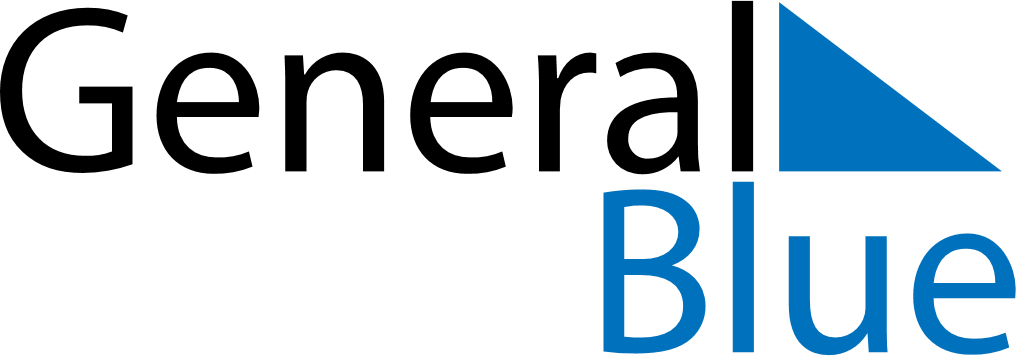 Weekly CalendarMarch 29, 2021 - April 4, 2021Weekly CalendarMarch 29, 2021 - April 4, 2021MondayMar 29MondayMar 29TuesdayMar 30WednesdayMar 31WednesdayMar 31ThursdayApr 01FridayApr 02FridayApr 02SaturdayApr 03SundayApr 04SundayApr 04My Notes